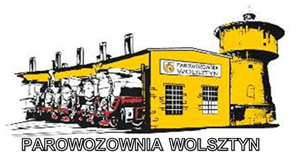 OPIS PRZEDMIOTU ZAMÓWIENIACZĘŚĆ 1Wykonanie czynności piątego poziomu utrzymania (P5) 5 wagonów retro osobowych o numerach 025 238, 026 683, 026 221, 024 450, 026 711Informacje ogólne:Przedmiotem zamówienia jest usługa :	Opis przedmiotu zamówienia :Przedmiotem zamówienia jest usługa polegająca na wykonaniu czynności piątego poziomu utrzymania (P5) wagonów retro osobowych o numerach 025 238, 026 683, 026 221, 024 450, 026 711 (zwanych dalej również pojazdami), wraz z:- malowaniem  pudeł wagonów i naniesieniem oznaczeń - opracowaniem i przekazaniem dokumentacji technicznej;- udzieleniem gwarancji na pojazdy i dokumentację techniczną;- udzieleniem licencji na dokumentację techniczną.Zamawiający wymaga, aby czynności P5 zostały wykonane zgodnie z Dokumentacją Systemu Utrzymania : ZAKRES NAPRAWY P5 WAGONÓW RETROPoziomy utrzymania wagonówCykl przeglądowo-naprawczyWagony osoboweWykaz urządzeń i narzędzi specjalistycznych Dla realizacji zadań utrzymania i naprawy wagonów, zakład powinien być wyposażony w wymienione poniżej urządzenia i narzędzia specjalistyczne.Wykaz testów wykonywanych w trakcie procesów utrzymaniaW trakcie procesu utrzymania wagonów należy wykonywać  następujące testy:Testy wykonywane z przystosowanego do prób stanowiska:próba szczelności układu pneumatycznego pojazdu,próba hamulca pojazdu,próba hamulca postojowego pojazdu,próba działania instalacji oświetleniowej,próba działania prądnicy.Testy wykonywane na stanowisku diagnostycznym:regulacja zaworów bezpieczeństwa,legalizacja manometrów.Po wykonanej naprawie P4, P5: próba działania urządzeń,próba działania zaworów bezpieczeństwa,próba działania prądnicy,próby statyczne hamulca i układu pneumatycznego,jazda próbna po wykonanej naprawie.Wymagania dotyczące kwalifikacji pracowników oraz wymagania szczególne w zakresie czynności spawania i badań nieniszczącychPracownicy zajmujący się utrzymaniem i naprawami pojazdów kolejowych powinni posiadać odpowiednie przedmiotowe wykształcenie techniczne, odpowiedni staż pracy w wyuczonym zawodzie, odpowiednie przeszkolenie do pracy na danym stanowisku oraz w przypadkach koniecznych także wymagane uprawnienia. Do stanowiska pracy powinien być przypisany dokument określający zakres jego obowiązków, odpowiedzialności i uprawnienia. Znajomość i przyjęcie do stosowania tego dokumentu pracownik powinien potwierdzić własnym podpisem. Dla pracowników powinny być prowadzone okresowe szkolenia BHP, przeciwpożarowe oraz specjalistyczne dla określonych stanowisk pracy. Szkolenia winny być odnotowane w dokumentach personalnych pracownika. Do realizacji zadań utrzymania i naprawy taboru kolejowego zakład powinien posiadać wystarczającą ilość odpowiednio przeszkolonych pracowników wymienionych poniżej w tabeli specjalności.Wykaz podzespołów objętych Dozorem TechnicznymZbiorniki powietrza zainstalowane na wagonie:Czynności przeglądowo naprawczeWykaz testówZamawiający wymaga, aby Wykonawca oprócz zakresu przewidzianego w DSU zastosował obligatoryjnie przy malowaniu lub uzupełnianiu pudła malatury wagonu dotychczasową kolorystykę (wymagania – karta UIC 842-5 i norma PN-EN 45545-2+A1:2015-12). Dodatkowe prace nie objęte zakresem DSU: Wymienić wszystkie uszkodzone zamki w drzwiach na sprawne Wymienić zużyte elementy podłogi drewnianej we wnętrzach przedziałów          pasażerskich i toaletachMiejsce wykonania usługi : siedziba WykonawcyTransport wagonów: po stronie ZamawiającegoKod CPV: 	Kod główny: 50000000-5 - Usługi naprawcze i konserwacyjne.Kod pomocniczy: 50222000-7 – usługi w zakresie napraw i konserwacji taboru kolejowego.Termin wykonania usługi : od podpisania umowy do 20.04.2023r. Zamawiający, wymaga aby Wykonawca posiadał Certyfikat Zgodności dla Podmiotu Odpowiedzialnego za Utrzymanie, wystawiony przez Prezesa Urzędu Transportu Kolejowego ( UTK)Zdjęcia poglądowe wagonów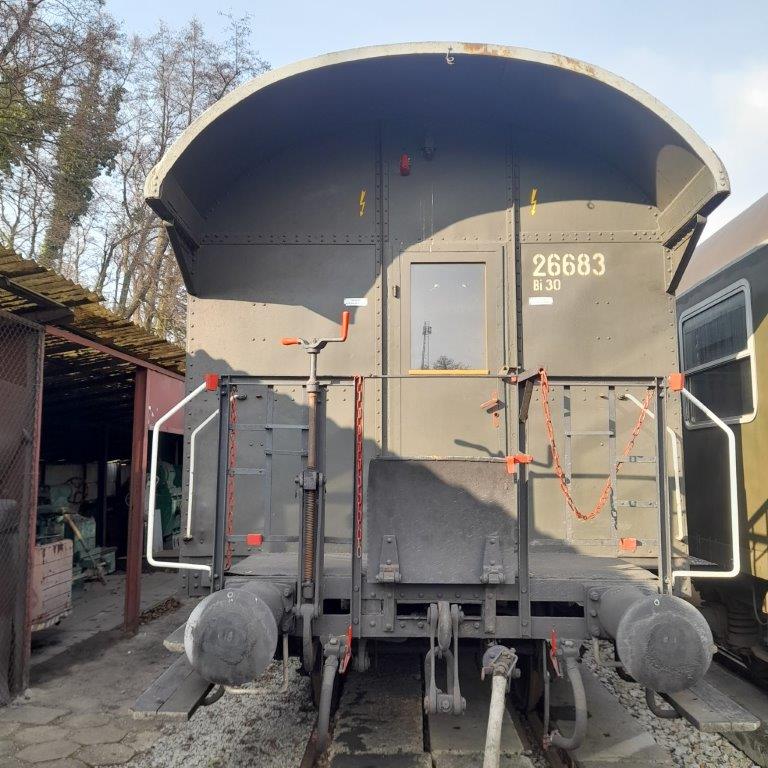 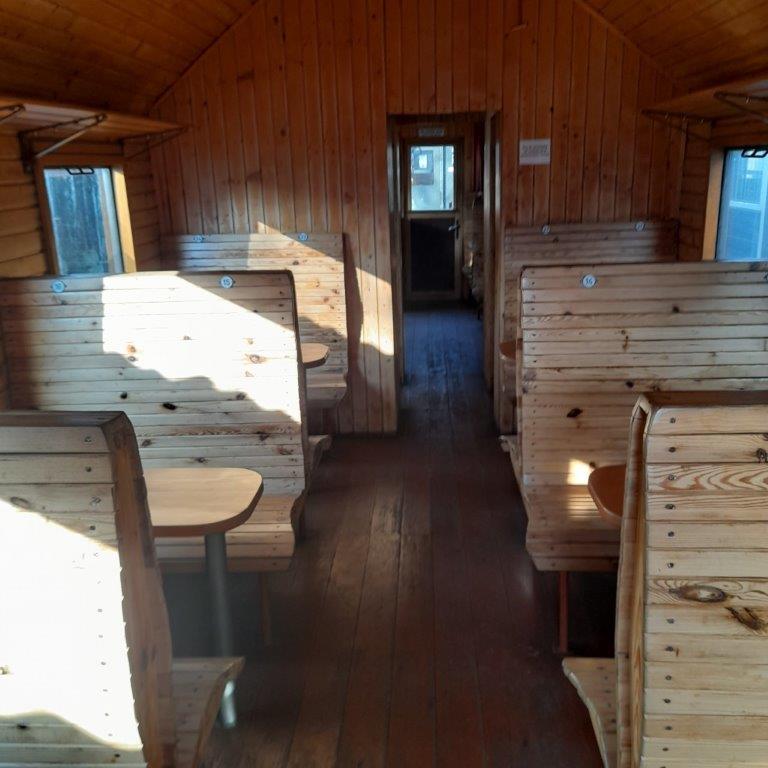 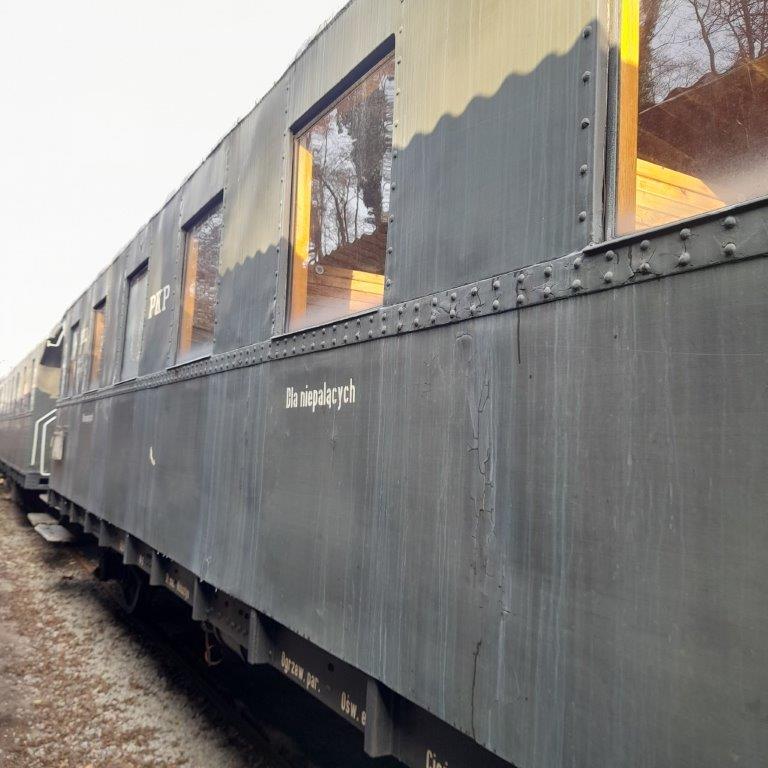 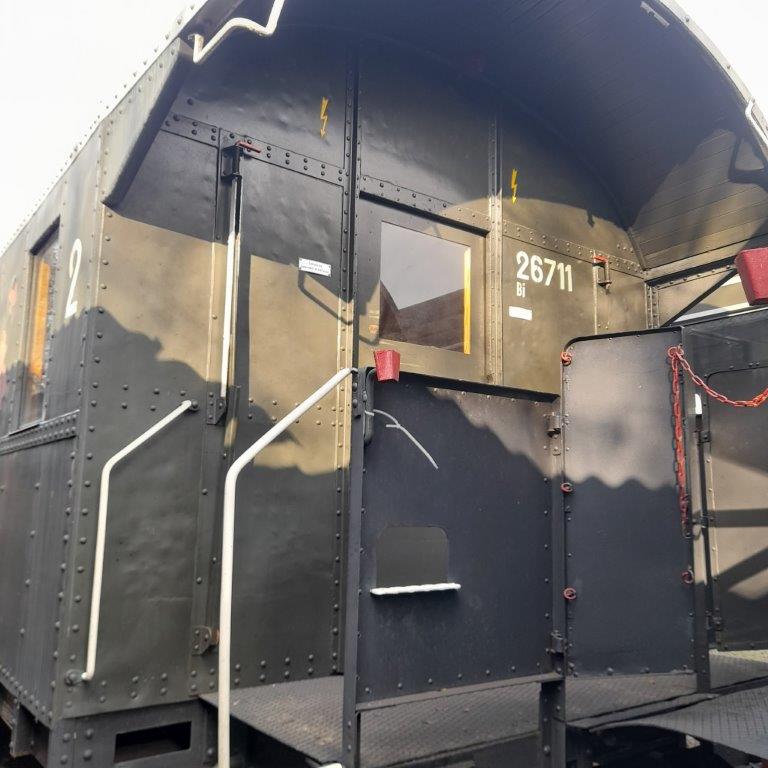 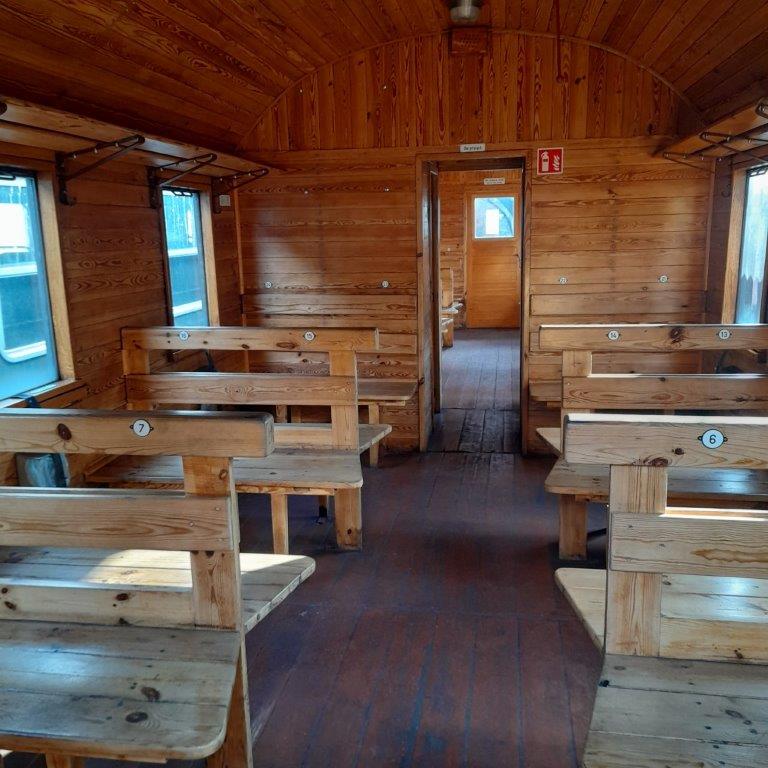 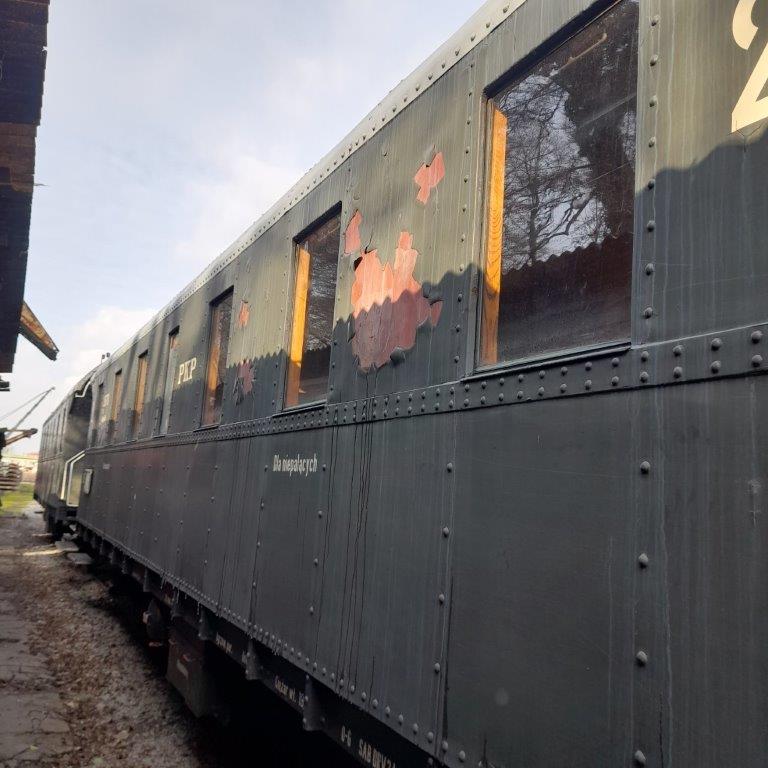 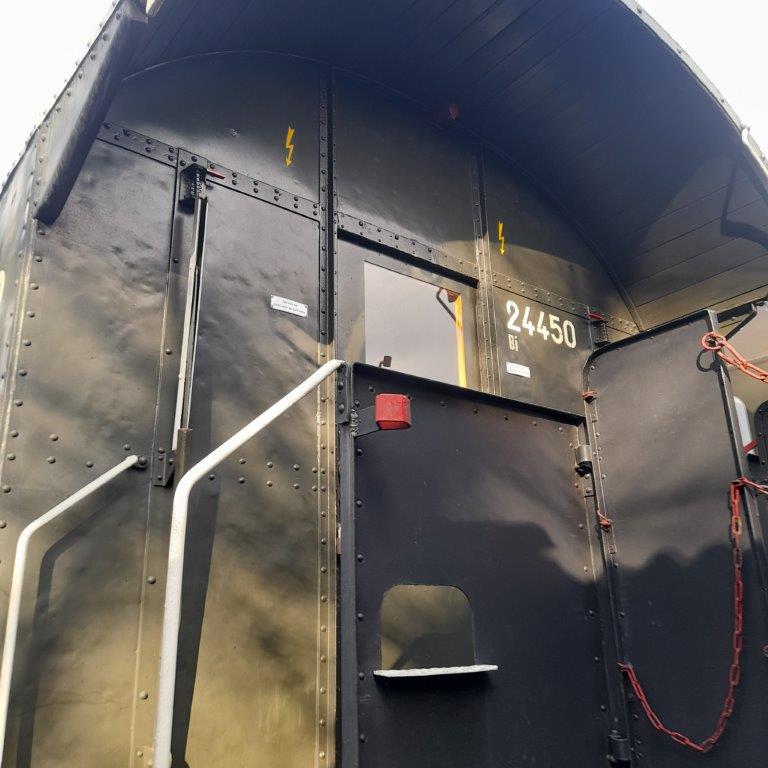 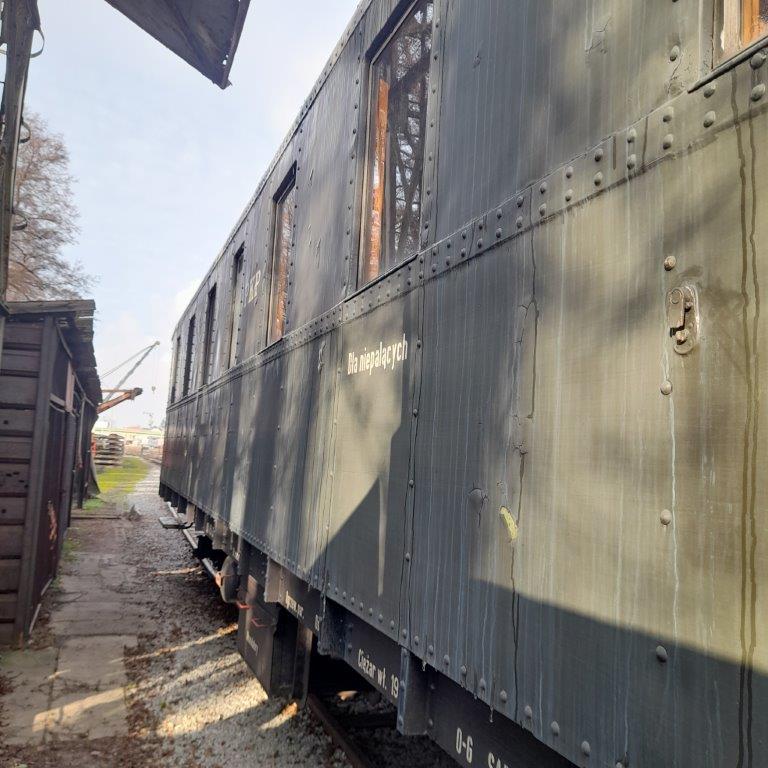 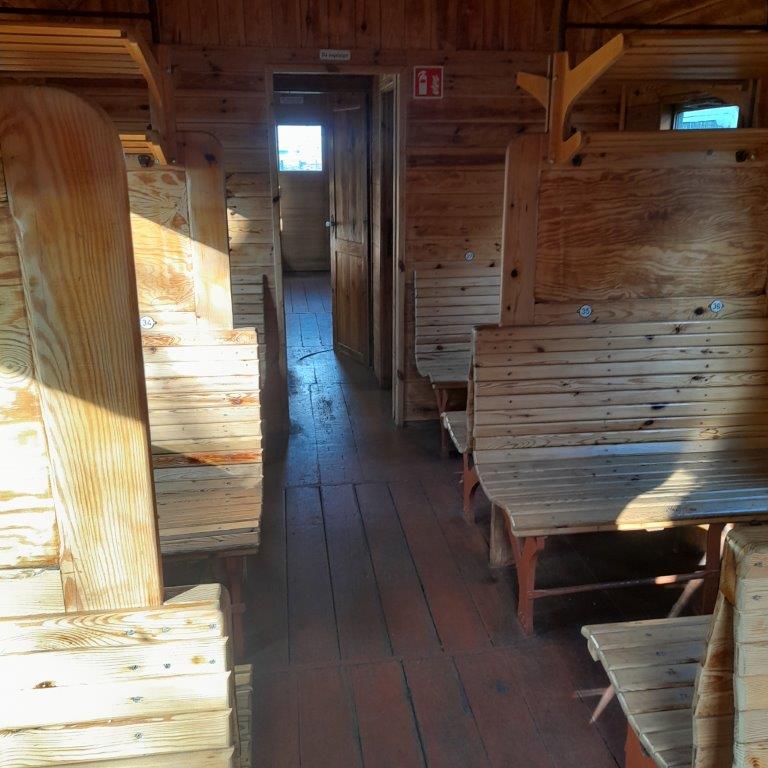 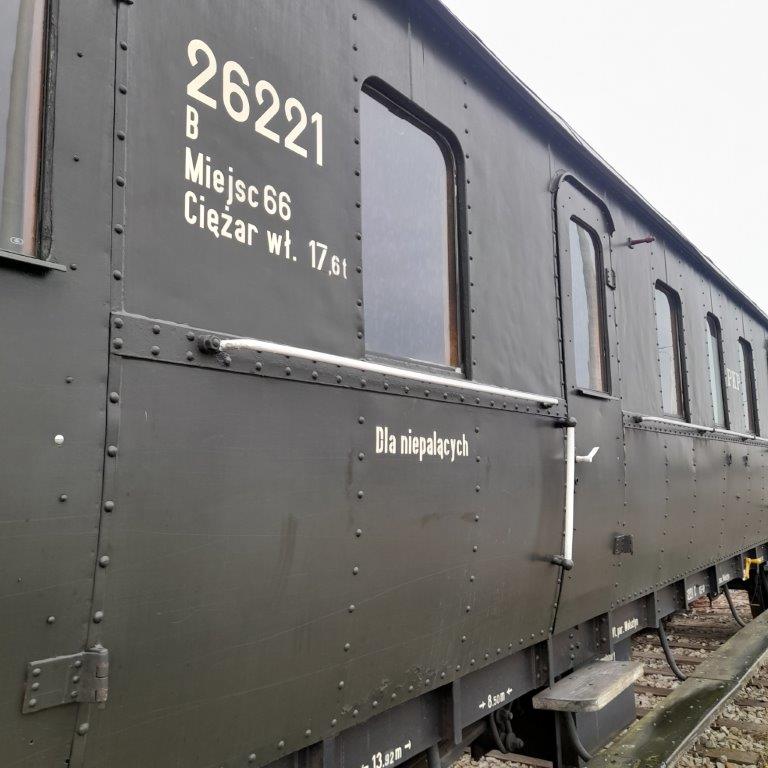 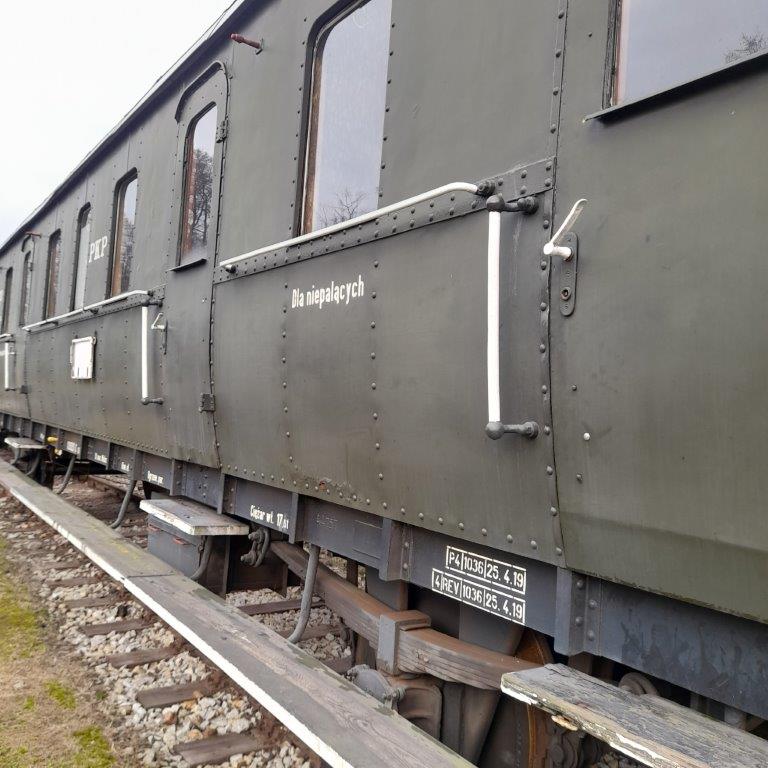 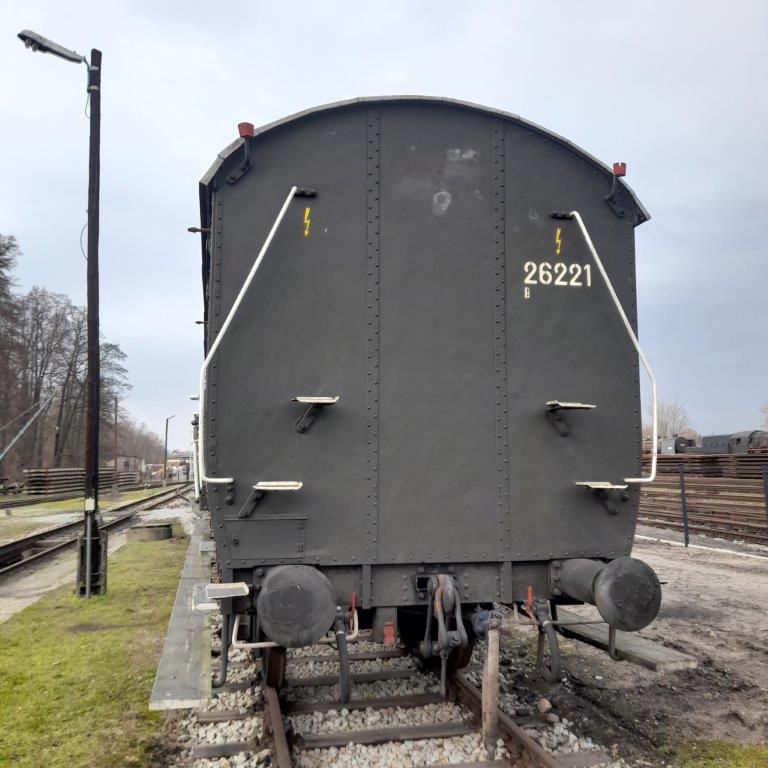 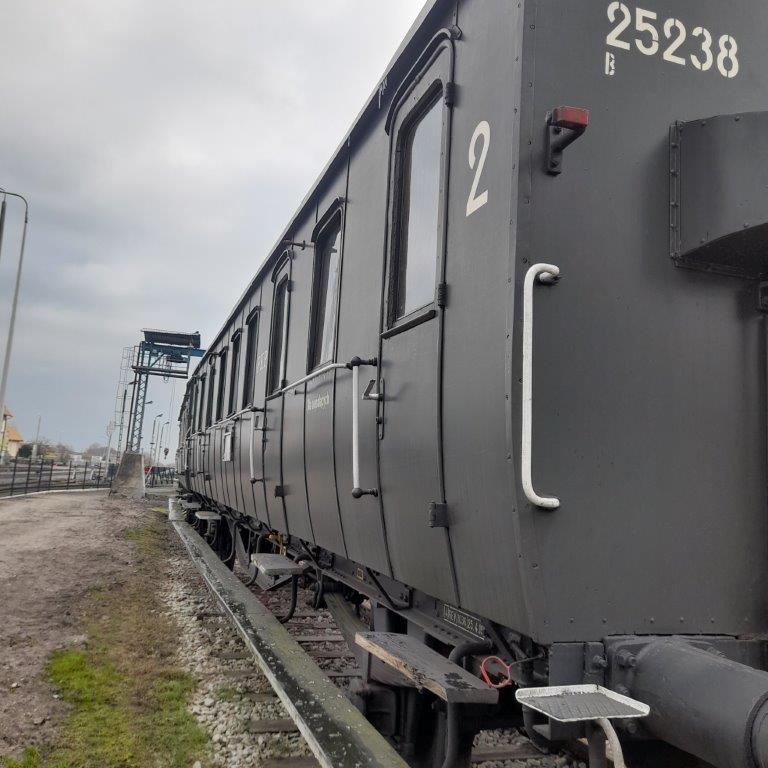 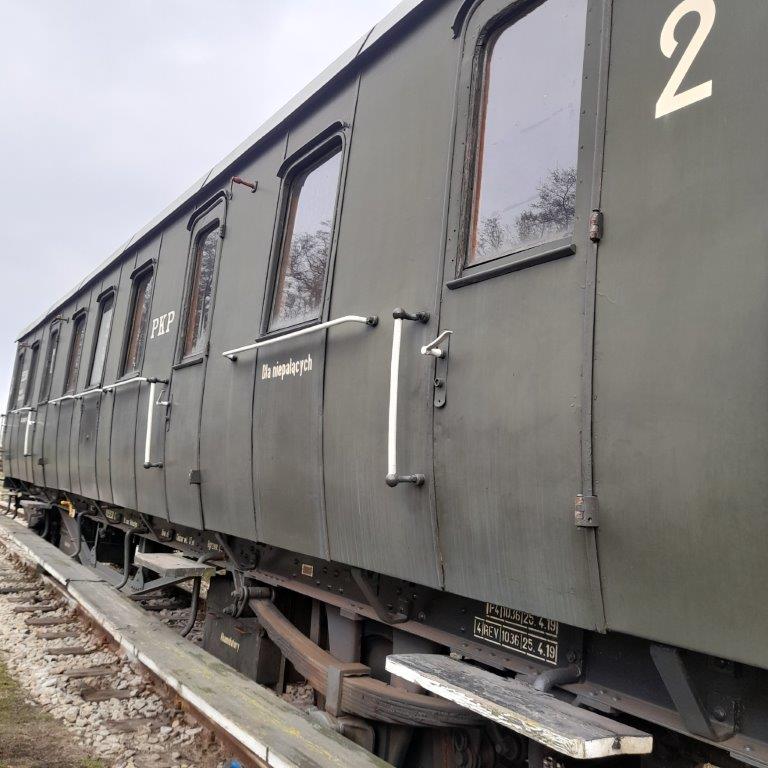 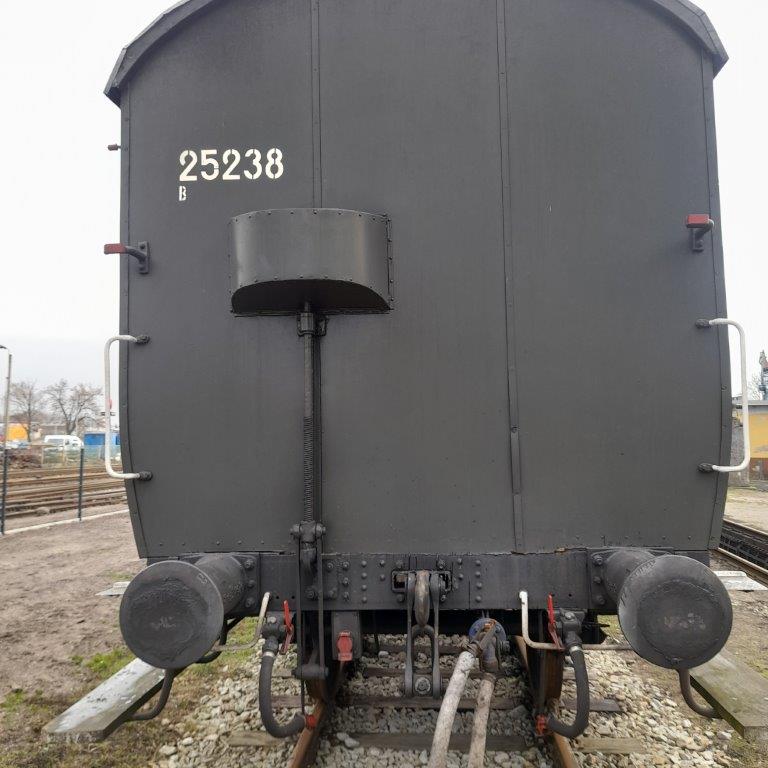 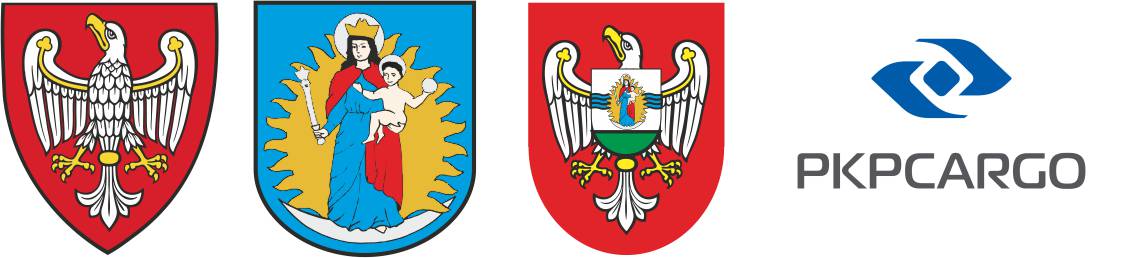 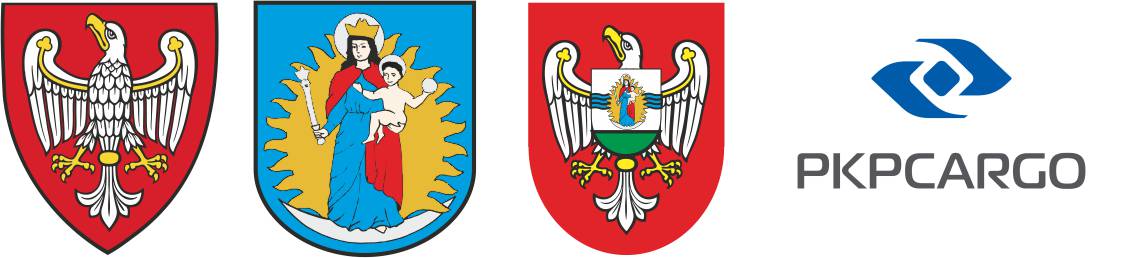 Przedmiotem zamówienia jest wykonanie czynności piątego poziomu utrzymania (P5) 5 wagonów retro osobowych o numerach 025 238, 026 683, 026 221, 024 450, 026 711P5Czynności mające na celu podniesienie standardu pojazdu kolejowego lub jego odnowienie wykonywane w wyspecjalizowanych zakładach lub u producenta. Naprawa obejmuje:demontaż zespołów i podzespołów z pojazdów kolejowych i ich ewentualna wymiana na nowe lub zregenerowane.modyfikacje nadwozi pojazdów kolejowych układów biegowych,próby odbiorcze.xxx5P5[ km ] / [ lata ]20 lat lub 1 200 000 km 1)LpPoziomy utrzymaniaPoziomy utrzymaniaPoziomy utrzymaniaPoziomy utrzymaniaPoziomy utrzymaniaParametr mierzonyLpP1P2P3P4P5Parametr mierzonyPojazd kolejowy kompletnyPojazd kolejowy kompletnyPojazd kolejowy kompletnyPojazd kolejowy kompletnyPojazd kolejowy kompletnyPojazd kolejowy kompletnyPojazd kolejowy kompletny1xxNacisk kół zestawów kołowych2xxxRezystancja uziemienia3xxDługość wagonu ze zderzakami4xxxWysokość zderzaków od główki szyny5xxxOdległość opaski resorowej do odbijaka resorowego wagonuOstoja wagonuOstoja wagonuOstoja wagonuOstoja wagonuOstoja wagonuOstoja wagonuOstoja wagonu6xxDługość ostoi7xxRozstaw czopów skrętu8xxRóżnica odległości czołownic od osi belek skrętowych9xxOdległość ostojnic od osi wzdłużnej ostoi10xxOdległość osi zderzaków od osi wzdłużnej ostoi11xxOdległość ślizgów bocznych od osi wzdłużnej ostoi12xxOdchylenie od pionu płaszczyzny czołownicy w obszarze przylegania zderzaków13xxRóżnica długości przekątnych ostoi14xxRóżnica długości przekątnych, mierzonych na osiach belek skrętowych15xxWyboczenie ostoi w płaszczyźnie poziomej mierzone w połowie jej długości16xxDługość ostoi mierzona między powierzchniami zewnętrznymi czołownic17xxOdległość między osiami symetrii rozstawienia koziołków resorowych18xxSzerokość ostoi mierzona między powierzchnią zewnętrzną ostoi a osią wzdłużną ostoi w strefie czołownic i w środku ostoi19xxOdległość osi zderzaków od osi wzdłużnej ostoi20xxOdchylenie płaszczyzn czołownic od pionu w miejscu mocowania zderzaków21xxRóżnica długości przekątnych ostoi mierzona między wyznaczonymi punktami na czołownicach22xxRóżnica długości przekątnych ostoi mierzona na powierzchniach ostojnic w osiach rozstawienia koziołków resorowych 23xStrzałka ugięcia ostoi w płaszczyźnie pionowej mierzona w połowie jej długości 24xxWyboczenie ostoi w płaszczyźnie poziomej mierzone w połowie jej długości 25xxWysokość koziołków resorowych mierzona od dolnej krawędzi ostojnicy do osi otworów koziołków26xxOdległość między powierzchniami czołowymi jednej pary ślizgów maźniczych27xxOdchylenie od pionu powierzchni czołowych ślizgów maźniczych na ich długości28xxOdległość ślizgów wideł maźniczych od koziołkówLpPoziomyutrzymaniaPoziomyutrzymaniaPoziomyutrzymaniaPoziomyutrzymaniaPoziomyutrzymaniaParametr mierzonyLpP1P2P3P4P5Parametr mierzonyOstoja wagonu c.d.Ostoja wagonu c.d.Ostoja wagonu c.d.Ostoja wagonu c.d.Ostoja wagonu c.d.Ostoja wagonu c.d.Ostoja wagonu c.d.29xxRozstaw zewnętrznych bocznych płaszczyzn ślizgów maźniczych na całej ich długości30xxOdchylenie od pionu bocznych płaszczyzn ślizgów maźniczych31xxWspółosiowość wideł maźniczych i pary koziołków resorowychPudło wagonuPudło wagonuPudło wagonuPudło wagonuPudło wagonuPudło wagonuPudło wagonu32xxDługość pudła wagonu 33xxSzerokość pudła wagonu34xxRóżnica długości przekątnych ścian bocznych35xxRóżnica długości przekątnych ściany czołowej 36xxRóżnica długości przekątnych pudła37xxRóżnica długości przekątnych otworów drzwiowych38xxOdchylenie słupków ścian od pionu39xxRóżnica długości przekątnych wagonu40xxRóżnica długości przekątnych ścian czołowychUkłady pneumatyczne i hamulecUkłady pneumatyczne i hamulecUkłady pneumatyczne i hamulecUkłady pneumatyczne i hamulecUkłady pneumatyczne i hamulecUkłady pneumatyczne i hamulecUkłady pneumatyczne i hamulec41xxCzas napełniania zbiornika sterującego do 4,8 bar42xxCzas napełniania zbiornika pomocniczego do 4,8 bar43xxCzas napełniania cylindra hamulcowego  \"G\" (tow) – ładowny44xxCzas napełniania cylindra hamulcowego  \”P\" (os) – ładowny45xxCzas napełniania cylindra hamulcowego  \"P\" (os) – próżny46xxCzas napełniania cylindra hamulcowego  \"G\" (tow) – próżny47xxNajwyższe ciśnienie w cylindrze hamulcowym  \"G\" (tow) – ładowny48xxNajwyższe ciśnienie w cylindrze hamulcowym  \”P\" (os) – ładowny49xxNajwyższe ciśnienie w cylindrze hamulcowym  \"G\" (tow) – próżny50xxNajwyższe ciśnienie w cylindrze hamulcowym  \"P\" (os) – próżny51xxCzas opróżniania cylindra hamulcowego  \"G\" (tow) – ładowny52xxCzas opróżniania cylindra hamulcowego  \"P\" (os) – ładowny53xxCzas napełniania w komorze rozprężnej  \"G\" (tow) – próżny54xxPoczątkowy podskok ciśnienia  \"G\" (tow) próżny55xxCzas napełniania w komorze rozprężnej  \"P\" (os) – próżny56xxNajwiększe ciśnienie w komorze rozprężnej  \"G\" (tow) – próżny57xxNajwiększe ciśnienie w komorze rozprężnej  \"P\" (os) – próżny58xxCzas opróżniania w komorze rozprężnej  \"G\" (tow) – próżny59xxCzas opróżniania w komorze rozprężnej  \"P\" (os) – próżny60xxCzułość – 0,6 bar/6 s61xxHamowanie stopniowe62xxHamowanie pełne – ład. Spadek ciśnienia w PG potrzebny do wywołania hamowania pełnego63xxLuzowanie stopniowe64xxGotowość hamulca65xxGraniczna wartość ciśnienia w PG przy którym hamulec musi jeszcze hamować66xxGraniczna wartość ciśnienia w PG przy którym hamulec musi zostać całkowicie zluzowany67xxPrzygotowanie przyspieszacza do luzowania, sprawdzany podczas próby gotowości 68xxOdporność na przeładowanie po hamowaniu  \"G\" (tow) – próżny69xxOdporność na przeładowanie po hamowaniu  \"P\" (os) – próżny70xxOdporność na przeładowanie po luzowaniu  \"G\" (tow) – próżny71xxNieczułość 0,3 bar/60 s72xxPierwszy stopień hamowania przy obniżeniu ciśnieniem do 4.6 bar w PG73xxPierwszy stopień hamowania, obniżenie ciśnienia w PG przez przyspieszacz74xxSzczelność układu przewodu głównego w zaworze*75xxSzczelność komory rozprężnej (układu zbiornika sterującego)* 76xxSzczelność układu cylindra hamulcowego w zaworze*77xxSprawdzenie działania odluźniacza78xxxPoprawne działanie układu hamulcowego79xxxSzczelność układu hamulcowego PGLpPoziomyutrzymaniaPoziomyutrzymaniaPoziomyutrzymaniaPoziomyutrzymaniaPoziomyutrzymaniaParametr mierzonyLpP1P2P3P4P5Parametr mierzonyUkłady pneumatyczne i hamulec c.d.Układy pneumatyczne i hamulec c.d.Układy pneumatyczne i hamulec c.d.Układy pneumatyczne i hamulec c.d.Układy pneumatyczne i hamulec c.d.Układy pneumatyczne i hamulec c.d.Układy pneumatyczne i hamulec c.d.80xxxSzczelność cylindrów hamulcowych81xxxCzułość hamulca82xxxNieczułość hamulca83xxxZmiana ciśnienia w CH1 84xxxCiśnienie po 60 sek w CH1 85xxxParametry podczas hamowania i odhamowania G/Ład.86xxxCiśnienie CH1 87xxxCzas napełniania CH1 88xxxCzas opróżniania KR/CH1 89xxxSkok tłoka CH1 90xxxCiśnienie po wyluzowaniu CH1 91xxxParametry podczas hamowania i odhamowania P/Ład.92xxxCiśnienie CH1 93xxxCzas napełniania CH1 94xxxCzas opróżniania KR/CH1 95xxxSkok tłoka CH1 96xxxSkok tłoka CH2 97xxxCiśnienie po wyluzowaniu CH1 98xxxParametry podczas hamowania i odhamowania P/Proz.99xxxCiśnienie CH1 100xxxCzas napełniania CH1 101xxxCzas opróżniania KR/CH1102xxxSkok tłoka CH1 103xxxSkok tłoka CH2 104xxxCiśnienie po wyluzowaniu CH1105xxxParametr luźnego sworzniaWózek i usprężynowanie. Wózek i usprężynowanie. Wózek i usprężynowanie. Wózek i usprężynowanie. Wózek i usprężynowanie. Wózek i usprężynowanie. Wózek i usprężynowanie. 106xxWymiary geometryczne ramy wózka107xxxOdległość między odbijakiem a opaską resorową108xxxWysokość płaszczyzny mocowania czopa skrętu od główki szyny109xxxObciążenie110xxxRóżnica średnic kół po okręgu tocznym zestawów kołowych w wózku111xxxJednostronny luz podłużny112xxxJednostronny luz poprzeczny113xxWymiar piór114xxWymiar opaski resorowej115xxTwardość piór116xxStabilność resora117xxDługość wieszaka resorowego118xxŚrednica sworznia resorowego119xxŚrednica wieszaka resorowego120xxGrubość kamienia resorowego121xxWysokość sprężyny nieobciążonej122xxŚrednica zewnętrzna sprężyny123xxŚrednica wewnętrzna sprężyny124xxPrześwit pomiędzy czynnymi zwojami125xxProstoliniowość sprężyny126xxWysokość sprężyny zewnętrznej obciążonej siłą 8,83kN127xxWysokość sprężyny wewnętrznej nieobciążonej128xxWysokość kompletu sprężyn obciążonego siłą 8,83kN129xxWysokość kompletu sprężyn obciążonego siłą 45,6kN130xxWymiary sprężyny131xxTwardość sprężyny132xxSprężystości (krótkotrwałej i długotrwałej)LpPoziomyutrzymaniaPoziomyutrzymaniaPoziomyutrzymaniaPoziomyutrzymaniaPoziomyutrzymaniaParametr mierzonyLpP1P2P3P4P5Parametr mierzonyWózek i usprężynowanie. c.d.Wózek i usprężynowanie. c.d.Wózek i usprężynowanie. c.d.Wózek i usprężynowanie. c.d.Wózek i usprężynowanie. c.d.Wózek i usprężynowanie. c.d.Wózek i usprężynowanie. c.d.133xxUgięcie sprężyny pod obciążeniem próbnym134xxPróba wielokrotnego obciążeniaWagon na osiach niezależnychWagon na osiach niezależnychWagon na osiach niezależnychWagon na osiach niezależnychWagon na osiach niezależnychWagon na osiach niezależnychWagon na osiach niezależnych135xxxDługość zawieszenia136xxxJednostronny luz podłużny137xxxJednostronny luz poprzeczny138xxxOdległość od opaski resorowej do odbijaka139xxSzerokość otworu łącznika wieszaka resorowego140xxSzerokość otworu łącznika wieszaka resorowego141xxDługość wieszaka resorowego142xxŚrednica sworznia resorowego143xxŚrednica wieszaka resorowego144xxGrubość kamienia resorowegoLpPoziomyutrzymaniaPoziomyutrzymaniaPoziomyutrzymaniaPoziomyutrzymaniaPoziomyutrzymaniaParametr mierzonyLpP1P2P3P4P5Parametr mierzonyZestaw kołowy, maźnice i czopyZestaw kołowy, maźnice i czopyZestaw kołowy, maźnice i czopyZestaw kołowy, maźnice i czopyZestaw kołowy, maźnice i czopyZestaw kołowy, maźnice i czopyZestaw kołowy, maźnice i czopy145xxxGrubość obręczy146xxxGrubość wieńca koła bezobręczowego147xxxWysokość obrzeża148xxxGrubość obrzeża149xxxStromość150xxOdległość między wew. powierzchniami w zestawach kołowych wagonów151xxxOdległość między zarysami obrzeży zestawów 152xxBicie osiowe powierzchni wew. obręczy lub wieńców kół153xxBicie promieniowe powierzchni tocznej154xxDługość płaskiego miejsca lub nalepu na obwodzie okręgu tocznego155xxChropowatość pow. obrzeża i tocznej156xxRóżnica odległości między płaszczyzną czołową przedpiaścia osi i wew. boczną powierzchnią obręczy lub wieńca koła bezobręczowego157xxxOdległość między zarysami obrzeży zestawów158xxxSzerokość obręczy/wieńca koła159xxxŚrednica kół w zestawie kołowym160xxŚrednica czopa osi161xxxRóżnice średnic kół po okręgu tocznym w zestawie kołowym162xxWymiary maźnic163Luzy maźniczne wzdłużne i poprzeczne164xxWymiary łożyska165xxLuz poprzeczny łożyska166xxLuz wzdłużny łożyskaUrządzenia pociągowe i zderzakiUrządzenia pociągowe i zderzakiUrządzenia pociągowe i zderzakiUrządzenia pociągowe i zderzakiUrządzenia pociągowe i zderzakiUrządzenia pociągowe i zderzakiUrządzenia pociągowe i zderzaki167xxxOdległość od punktu zaczepu paszczy nie wyciągniętego haka cięgłowego do płaszczyzny zderznej nie ściśniętych zderzaków168xxxOdległość od punktu zaczepu w paszczy nie wyciągniętego haka cięgłowego do płaszczyzny czołownicy powinna wynosić169xxxOdległość osi zderzaków od osi wzdłużnej ostoi170xxxWysokość osi zderzaków od główki szyny171xxxWysokość osi sprzęgu od główki szyny172xxxOdległość najniższej części sprzęgu śrubowego od główki szyny173xxŚrednica sworznia174xxŚrednica czopa nakrętki175xxŚrednica otworu w łubce176xxŚrednica otworu w pałąku177xxGrubość pałąka178xxSzerokość ucha łubki179xxSzerokość ucha pałąka180xxLuz poprzeczny między sworzniem a otworem w uchu łubki181xxLuz poprzeczny między czopem nakrętki a otworem w uchu łubki lub pałąka182xSzerokość paszczy haka183xWysokość przekroju osiowego łba haka184xxWysokość przekroju poprzecznego łba haka185xxOdległość od ściany otworu w łbie haka do ściany paszczy haka186xŚrednica otworu w łbie haka187xŚrednica otworu w uchu haka188xRozwarcie paszczy haka189xxWysokość ucha haka190xxPrzekrój drąga haka (wysokość x szerokość)191xxRozstaw osi otworów192xxDługość sprzęgu śrubowego skręconego193xxDługość sprzęgu śrubowego rozkręconegoLpPoziomyutrzymaniaPoziomyutrzymaniaPoziomyutrzymaniaPoziomyutrzymaniaPoziomyutrzymaniaParametr mierzonyLpP1P2P3P4P5Parametr mierzonyUrządzenia pociągowe i zderzaki c.d.Urządzenia pociągowe i zderzaki c.d.Urządzenia pociągowe i zderzaki c.d.Urządzenia pociągowe i zderzaki c.d.Urządzenia pociągowe i zderzaki c.d.Urządzenia pociągowe i zderzaki c.d.Urządzenia pociągowe i zderzaki c.d.194xxSkok roboczy195xxSiła napięcia wstępnego196xxSiła maksymalna197xxEnergia przejęta198xxEnergia pochłaniania199xxŚrednica otworu cięgła widłowego200xxŚrednica sworznia201xxŚrednica drąga cięgła widłowego202xDługość amortyzatora203xxCharakterystyka statyczna zderzaka204xxxLuz wzdłużny zderzaka205xxxObrót tulei z tarczą względem pochwy,206xxxObrót lub pochwy z tarczą względem tulei207xxPłaskość płyty zderzaka208xxDługość zderzaka209xxSprawdzenie skoku210xxSiła napięcia wstępnego211xxSiła końcowa212xxEnergia przejęta:213xxEnergia pochłonięta214xxPrędkość obciążaniaMalowanie i napisyMalowanie i napisyMalowanie i napisyMalowanie i napisyMalowanie i napisyMalowanie i napisyMalowanie i napisy215xxxStopień zardzewienia 216xxxStopień spęcherzenia 217xxxStopień spękania218xxxStopień złuszczenia219xxxStopień kredowania220xxGrubość powłoki221xxPrzyczepność powłokiL.p.Nazwa urządzenia lub narzędzia specjalistycznegoUwagi 1Suwnice o udźwigach stosownie do potrzeb technicznych2Podnośniki Kutruffa o udźwigu stosownie do potrzeb technicznych3Tokarka do obróbki zestawów kołowych4Obrabiarki uniwersalne i specjalistyczne5Zapadnia zestawów kołowych6Pomosty boczne z wejściem na dach pojazdu7Kanał środkowy z oświetleniem8Kanały boczne z oświetleniem9Pomost doczołowy stojący na szynach 10Stanowisko  przeglądów i napraw armatury11Maszyny stolarskie12Urządzenie do prób ciśnieniowych 13Stanowisko do prób wodnych zbiorników powietrza14Urządzenie do prób ciśnieniowych zbiorników powietrza15Myjka ciśnieniowa do mycia16Przyrządy do badań nieniszczących17Przyrządy i urządzenia spawalnicze18Przeciągarka linowa19Wózki technologiczne do transportu20Prasy specjalistyczne (do prostowania, do badania i regulacji wózków, do demontażu i montażu zestawów kołowych, do sprawdzania ugięcia zderzaka, do badania charakterystyk sprężyn)21Stanowisko do sprawdzania rezystancji zestawów kołowych22Stanowisko do napawania zestawów kołowych23Stanowisko kwalifikowania części zderzaka24Stanowisko rewizji łożysk tocznych25Stanowisko rewizji korpusów maźnic i jej elementów26Stanowisko do badania i prób hamulca pneumatycznego27Urządzenie do montażu i demontażu cylindrów hamulcowych28Urządzenie do montażu i demontażu amortyzatora urządzenia cięgłowego29Stół do kwalifikowania sprężyn nośnych śrubowych30Urządzenie do montażu zderzaków i sprzęgów centralnych31Stanowisko do badania zderzaków32Urządzenie do prób szczelności kurków hamulcowych33Urządzenie do sprawdzania sprężyn cylindrów hamulcowych34Urządzenie do sprawdzania sprzęgów hamulcowych35Urządzenie do sprawdzania szczelności tłoków cylindrów hamulcowych36Urządzenie do sprawdzania zaworów zwrotnych37Urządzenie do wymiany tulei w dźwigniach hamulcowych38Waga do sprawdzania nacisków zestawów kołowych na tor39Urządzenie do wymiany tulei w dźwigniach hamulcowych40Urządzenie do sprawdzania aparatów cięgłowych41Wyważarka statyczna i dynamiczna do zestawów kołowych42Kompresor ze zbiornikiem powietrza43Smarownica ręczna elektryczna44Komplet kluczy dynamometrycznych45Pompa hydrauliczna manometry pomiarowe46Przymiar profilowy UIC47Sprawdzian do pomiaru rozstawu kół48Przyrząd pomiarowy do średnicy kół49Komplet szczelinomierzy50Waga do ważenia masy pojazdu51Wózek do montażu i transportowania elementów ostoi52Wózek do transportu zestawów kołowych53Wózek do transportu i montażu zderzaków54Agregat malarski55Komora malarska56Agregat do piaskowania57Agregat czyszczący ciśnieniowy58Myjka maszyn elektrycznych59Suszarka maszyn elektrycznych60Nasycarka maszyn elektrycznych61Bandażownica maszyn elektrycznych62Myjnia korpusów maźnic63Myjnia łożysk zestawów kołowych64Nagrzewnica indukcyjna65Piec do odpuszczania66Piec elektryczny komorowy67Ściągacz łożysk maszyn elektrycznych68Frezarka do frezowania wcięcia między działkami komutatora69Czujnik zegarowy do pomiaru owalizacji komutatora70Suwmiarka specjalna do pomiaru średnicy komutatora71Przyrząd do sprawdzania parametrów uzwojeń maszyn elektrycznych72Dynamometr sprężynowy (lub inny miernik siły docisku)73Woltomierz74Amperomierz75Mostki do pomiaru rezystancji uzwojeń maszyn elektrycznych 76Przyrząd do sprawdzania i pomiarów izolacji77Termometr78StoperL.p.StanowiskoWymagania1Ślusarz Przeszkolenie w zakresie napraw elementów spawanych w tym kotła, ostoi, mechanizmu napędowego,  ram wózków, nadwozia taboru trakcyjnego, itp.2Operator obrabiarekPrzeszkolenie w zakresie pracy na obrabiarce uniwersalnej (tokarka, frezarka, strugarka, szlifierka, itp.)3Operator obrabiarek specjalnychPrzeszkolenie w zakresie obsługi specjalnych maszyn skrawających jak tokarki kołowe, itp.4Spawacz Przeszkolenie do spawania metodą acetylenowo-tlenową, w osłonie gazu oraz spawania elektrycznie łukiem krytym. Sprawdzenie kwalifikacji wg PN-EN 287-1: 2011, PN-EN ISO 9606-1:2014-02„Egzamin kwalifikacyjny spawaczy. Spawanie. Część I: Stałe oraz UIC 897-11.5Specjalista badań nieniszczącychPrzeszkolenie do badania elementów pojazdów metodami nieniszczącymi (rentgen, defektoskop, itp.), kwalifikacje wg PN-EN 473: 2008 oraz PN-EN ISO 9712:2012 „Badanianieniszczące, kwalifikacja i certyfikacja personelu badań nieniszczących. Zasady ogólne”.6LakiernikPrzeszkolenie w malowaniu elementów taboru kolejowego, nadwozia i podwozia pojazdu, napisów, znaków, itp.7Specjalista od zestawów kołowychPrzeszkolenie w zakresie pomiarów, badań i rewizji zestawów kołowych8Specjalista od maźnicPrzeszkolenie w zakresie pomiarów, badań i rewizji maźnic zestawów kołowych.9Specjalista od sprężyn Przeszkolenie w zakresie pomiarów, badań i rewizji sprężyn nośnych10Specjalista od łożyskPrzeszkolenie w zakresie pomiarów, badań i rewizji łożysk ślizgowych i tocznych zestawów kołowych11Specjalista od układów biegowychPrzeszkolenie w zakresie pomiarów, badań i rewizji układów biegowych (zestawy kołowe, łożyska, przekładnie, itp.)12Specjalista pneumatykPrzeszkolenie w zakresie budowy, obsługi, rewizji, badań, utrzymania i napraw układów pneumatycznych w tym aparatury hamulcowejL.p.StanowiskoWymagania13Specjalista od zbiorników ciśnieniowychPrzeszkolenie w zakresie pomiarów, badań i rewizji zbiorników ciśnieniowych. Musi posiadać uprawnienia TDT (Transportowego Dozoru Technicznego)14Specjalista metrologPrzeszkolenie w zakresie metrologii warsztatowej ze znajomością technik pomiarowych występujących przy naprawach taboru kolejowego (pomiary ostoi, nadwozia, ram wózków, itp.)15Specjalista elektrykPrzeszkolenie w zakresie znajomości maszyn, aparatury i instalacji elektrycznych występujących w taborze kolejowym oraz badań, pomiarów i rewizji tych urządzeń. Wymagane odpowiednie uprawnienia SEP.16Specjalista od urządzeń cięgowychPrzeszkolenie w zakresie badań, pomiarów i rewizji urządzeń cięgłowych17Maszynista pojazdu kolejowegoUprawnienia do realizacji jazd przetokowych na terenie zakładów18Operator wózków akumulatorowychPrzeszkolenie w zakresie obsługi wózków akumulatorowych19Operator dźwignic, suwnicPrzeszkolenie w zakresie obsługi dźwigów i suwnic20Operator zapadniPrzeszkolenie w zakresie obsługi zapadni21Operator podnośników KutruffaPrzeszkolenie w zakresie obsługi podnośników Kutruffa22Operator obrotnicyPrzeszkolenie w zakresie obsługi obrotnicy23Konserwator urządzeń dźwigowychPrzeszkolenie w zakresie utrzymania urządzeń dźwigowych z uprawnieniami Dozoru Technicznego24Specjalista od kontroli jakościPrzeszkolenie w zakresie kontroli jakości w taborze kolejowym25Specjalista od manometrówPrzeszkolenie w zakresie kontroli i utrzymania manometrów, z uprawnieniami wymaganymi stosownymi przepisami26Specjalista od butli z gazami technicznymiSpecjalista, po odpowiednim przeszkoleniu  i z uprawnieniami wymaganymi stosownymi przepisami, nadzorujący stan i eksploatację butli z gazami technicznymi.27Specjalista instalacji sprężonego powietrzaSpecjalista, po odpowiednim przeszkoleniu  i z uprawnieniami wymaganymi stosownymi przepisami, zajmujący się obsługą i konserwacją zakładowej instalacji sprężonego powietrza28Specjalista instalacji elektrycznychSpecjalista, po odpowiednim przeszkoleniu i z uprawnieniami wymaganymi stosownymi przepisami, zajmujący się konserwacją, dozorem, eksploatacją i naprawami zakładowej sieci elektrycznej i urządzeń elektrycznych i elektroenergetycznychLp.Rodzaj urządzeniaPojemność [dcm3]Ilość sztuk na wagoniePrzeznaczenie1Zbiornik powietrza2001Zbiornik główny2Zbiornik powietrza1001Zbiornik pomocniczy3Zbiornik powietrza301Zbiornik pomocniczy sterującyLpPoziomPoziomPoziomPoziomPoziomCzynności przeglądowo naprawcze z poziomu P2,P3,P4,P5.WymaganiaWymaganiaLpP2P3P4P4P5Czynności przeglądowo naprawcze z poziomu P2,P3,P4,P5.WymaganiaWymaganiaCzynności wstępneCzynności wstępneCzynności wstępneCzynności wstępneCzynności wstępneCzynności wstępneCzynności wstępneCzynności wstępneCzynności wstępne1xxxSporządzenie protokołu komisyjnych oględzin wagonu kierowanego do naprawy okresowej2xxxSporządzenie protokołu zdawczo-odbiorczego wagonu przekazywanego do naprawy okresowejw przypadku wysyłania jednostki zewnw przypadku wysyłania jednostki zewn3xxxxxRozłączenie i wymontowanie akumulatorów4xxxxxSprawdzenie czystości wagonuwagon powinien być czysty (brak pozostałości po przewożonych materiałach i części nie należących do tego wagonu)wagon powinien być czysty (brak pozostałości po przewożonych materiałach i części nie należących do tego wagonu)5xxxKwalifikacja powłok malarskich do renowacjiwg karty przeglądowo naprawczej B20 i protokołu B01 zał. 08wg karty przeglądowo naprawczej B20 i protokołu B01 zał. 086xxxSprawdzenie zgodności typów podzespołów zamocowanych na wagonie z dokumentacją konstrukcyjnąPudło wagonuPudło wagonuPudło wagonuPudło wagonuPudło wagonuPudło wagonuPudło wagonuPudło wagonuPudło wagonu7xxxxxMycie i sprzątanie pudła wagonu8xxxxCzyszczenie wstępne pudła wagonuusunąć wszystkie zanieczyszczenia pochodzenia organicznego i nieorganicznego, rdzę oraz starą powłokę malarską luźno związaną z podłożemusunąć wszystkie zanieczyszczenia pochodzenia organicznego i nieorganicznego, rdzę oraz starą powłokę malarską luźno związaną z podłożem9xxxxOględziny pudła pod kątem kompletnościsprawdzić czy nie brakuje części i elementów pudłasprawdzić czy nie brakuje części i elementów pudła10xxxxOględziny pod kątem zużycia korozyjnego11xxxxOględziny pod kątem występowania pęknięć spoinnie dopuszcza się występowania pęknięć spoinnie dopuszcza się występowania pęknięć spoin12xxPomiary geometryczne pudławg karty pomiarowejwg karty pomiarowej13xxxxxOględziny szczegółowe oraz naprawa pudła wagonunaprawa w razie potrzeby.wg karty przeglądowo-naprawczejnaprawa w razie potrzeby.wg karty przeglądowo-naprawczej14xxxxPrzeprowadzenie próby rezystancji i wytrzymałości elektrycznej izolacji obwodów nn, oznaczenie uszkodzeń1/ Próba rezystancji dla obwodów nn w stosunku do konstrukcji wagonu oraz żył przewodów między sobą powinny wynosić nie mniej 2MΩ.2/ Próba wytrzymałości elektrycznej. dla nn. Izolacja poszczególnych obwodów w stosunku do met. konstrukcji i obwodów innych instalacji elektr. powinna wytrzymać bez przebicia lub przeskoku iskry w ciągu 60 sekund napięcie probiercze sinusoidalne o częstotliwości 50 Hz i wartości skutecznej 1000V dla instalacji 24V oraz 2000V dla instalacji 220V i 250V napięcia przemiennego.1/ Próba rezystancji dla obwodów nn w stosunku do konstrukcji wagonu oraz żył przewodów między sobą powinny wynosić nie mniej 2MΩ.2/ Próba wytrzymałości elektrycznej. dla nn. Izolacja poszczególnych obwodów w stosunku do met. konstrukcji i obwodów innych instalacji elektr. powinna wytrzymać bez przebicia lub przeskoku iskry w ciągu 60 sekund napięcie probiercze sinusoidalne o częstotliwości 50 Hz i wartości skutecznej 1000V dla instalacji 24V oraz 2000V dla instalacji 220V i 250V napięcia przemiennego.15xxxxxSprawdzenie działania instalacji oświetleniowejPoszczególne obwody muszą zapewnić prawidłowe działanie aparatów i realizować przypisane im funkcje wg DTR, czyli:1/ działanie instalacji oświetleniowej wagonu nie powinno budzić zastrzeżeń:a/ załączanie i działanie oświetleniab/ próba przekaźnika podnapięciowego,c/ próba oświetlenia żarowego,2/ działanie lampek sygnalizacyjnych podczas obciążenia instalacji powinno być prawidłowePoszczególne obwody muszą zapewnić prawidłowe działanie aparatów i realizować przypisane im funkcje wg DTR, czyli:1/ działanie instalacji oświetleniowej wagonu nie powinno budzić zastrzeżeń:a/ załączanie i działanie oświetleniab/ próba przekaźnika podnapięciowego,c/ próba oświetlenia żarowego,2/ działanie lampek sygnalizacyjnych podczas obciążenia instalacji powinno być prawidłowe16xxxxPrzeprowadzenie próby ogrzewania1/ Sprawdzić drożność przewodu grzewczego2/ Sprawdzić grzanie wszystkich grzejników3/ Dokonać oględzin szczelności układu grzewczego4/ Na P2 przed sezonem zimowym1/ Sprawdzić drożność przewodu grzewczego2/ Sprawdzić grzanie wszystkich grzejników3/ Dokonać oględzin szczelności układu grzewczego4/ Na P2 przed sezonem zimowym17xxxxSprawdzenie działania klimatyzacji i wentylacji wymuszonej wraz z układem regulacji 18xxxxxUzupełnienie wody i sprawdzenie działania instalacji wodnej i sanitarnej19xxxxNaprawa i konserwacja mechanizmów, zamków i zabezpieczeńnaprawa w razie potrzebynaprawa w razie potrzebyOstoja wagonuOstoja wagonuOstoja wagonuOstoja wagonuOstoja wagonuOstoja wagonuOstoja wagonuOstoja wagonuOstoja wagonu20xxCzyszczenie wstępne ostoiusunąć wszystkie zanieczyszczenia pochodzenia organicznego i nieorganicznego, rdzę oraz starą powłokę malarską luźno związaną z podłożem.usunąć wszystkie zanieczyszczenia pochodzenia organicznego i nieorganicznego, rdzę oraz starą powłokę malarską luźno związaną z podłożem.21xxWeryfikacja podłogi metalowej. Wymiana uszkodzonych elementów22xxWeryfikacja podłogi drewnianej. Wymiana uszkodzonych elementów23xxPomiar geometrii ostoi przed naprawąwg karty pomiarowej B02 wg karty pomiarowej B02 24xxOględziny pod kątem zużycia korozyjnego.25xxxxOględziny pod kątem występowania pęknięć konstrukcji i spoin, odkształceń, rozwarstwień i przebićnie dopuszcza się występowania pęknięć spoinnie dopuszcza się występowania pęknięć spoin26xxxxxOględziny połączeń ochronnychnaprawić lub wymienić uszkodzone elementy połączeń ochronnych.naprawić lub wymienić uszkodzone elementy połączeń ochronnych.27xxxxxOględziny szczegółowe oraz naprawa ostoi wagonuwg karty przeglądowo-naprawczej B02wg karty przeglądowo-naprawczej B0228xxxxOględziny i ewentualna naprawa stopni wejściowych, poręczy i ich mocowaniaLp.PoziomyPoziomyPoziomyPoziomyPoziomyCzynności przeglądowo naprawcze z poziomu P2,P3,P4,P5.WymaganiaWymaganiaLp.P2P3P4P4P5Czynności przeglądowo naprawcze z poziomu P2,P3,P4,P5.WymaganiaWymaganiaPodłoga wagonuPodłoga wagonuPodłoga wagonuPodłoga wagonuPodłoga wagonuPodłoga wagonuPodłoga wagonuPodłoga wagonuPodłoga wagonu29xxxxCzyszczenie wstępne podłogi– usunąć wszystkie zanieczyszczenia pochodzenia organicznego i nieorganicznego, rdzę oraz pozostałości ładunku,– w wagonach pasażerskich ze z szczególnym uwzględnieniem okolic rury spustowej WC.– usunąć wszystkie zanieczyszczenia pochodzenia organicznego i nieorganicznego, rdzę oraz pozostałości ładunku,– w wagonach pasażerskich ze z szczególnym uwzględnieniem okolic rury spustowej WC.30xxxxOględziny podłogi pod kątem kompletności  sprawdzić czy nie brakuje części i elementów podłogi. sprawdzić czy nie brakuje części i elementów podłogi.31xxxxOględziny otworów odwadniających– sprawdzić czy otwory są drożne,– sprawdzić pod kątem występowania korozji.– sprawdzić czy otwory są drożne,– sprawdzić pod kątem występowania korozji.32xxxKwalifikacja podłogi metalowejDemontaż całego segmentu należy wykonać gdy:– występują pęknięcia lub przebicia blachy powyżej 30 % szerokości segmentu,– występują wżery na powierzchni większej niż 200 mm2 i przekraczające 1/2 grubości blachy pod warunkiem, że jedno skupisko od drugiego jest oddalone w odległości mniejszej niż 200 mm,– występują wybrzuszenia przekraczające 30 mm.Demontaż całego segmentu należy wykonać gdy:– występują pęknięcia lub przebicia blachy powyżej 30 % szerokości segmentu,– występują wżery na powierzchni większej niż 200 mm2 i przekraczające 1/2 grubości blachy pod warunkiem, że jedno skupisko od drugiego jest oddalone w odległości mniejszej niż 200 mm,– występują wybrzuszenia przekraczające 30 mm.33xxxKwalifikacja podłogi drewnianej34xxxOględziny podłogi pod kątem zużycia korozyjnegoDemontażDemontażDemontażDemontażDemontażDemontażDemontażDemontażDemontaż35xxxDemontaż pasów górnych belki skrętowej będącej elementem podłogiDemontaż całego pasa należy wykonać gdy:– występują pęknięcia lub przebicia blachy powyżej 30 % szerokości segmentu,– występują wżery skupione na powierzchni większej niż 200 mm2 i przekraczające 1/2 grubości blachy pod warunkiem, że jedno skupisko od drugiego jest oddalone mniej niż 200 mm,– zużycie przekracza 25 % grubości blachy.Demontaż całego pasa należy wykonać gdy:– występują pęknięcia lub przebicia blachy powyżej 30 % szerokości segmentu,– występują wżery skupione na powierzchni większej niż 200 mm2 i przekraczające 1/2 grubości blachy pod warunkiem, że jedno skupisko od drugiego jest oddalone mniej niż 200 mm,– zużycie przekracza 25 % grubości blachy.36xxxDemontaż wyposażenia pudła wagonugdy kwalifikują się one do wymiany  lub naprawygdy kwalifikują się one do wymiany  lub naprawy37xxxDemontaż podłogi w przedziale WCgdy kwalifikują się one do wymiany  lub naprawygdy kwalifikują się one do wymiany  lub naprawy38xxxDemontaż wykładzin podłogowych we wnętrzu wagonów osobowychgdy kwalifikują się one do wymianygdy kwalifikują się one do wymiany39xxxDemontaż podłogi w celu przeprowadzenia kwalifikacji ostoigdy kwalifikują się one do wymiany lub naprawygdy kwalifikują się one do wymiany lub naprawy40xxxDemontaż części przyspawanych do ostoigdy kwalifikują się one do wymiany lub naprawygdy kwalifikują się one do wymiany lub naprawy41xDemontaż wszystkich urządzeń elektrycznych i mechanicznych mocowanych do ostoi42xxxDemontaż urządzeń cięgłowych, prowadników haka cięgłowego i zderzaków43xxxDemontaż układu mechanicznego hamulca wraz z instalacją hamulca bezpieczeństwa44xxxDemontaż układu pneumatycznego hamulca45xDemontaż instalacji elektrycznej/oświetleniowejgdy kwalifikuje się ona do wymianygdy kwalifikuje się ona do wymiany46xDemontaż instalacji ogrzewczejgdy kwalifikuje się ona do wymianygdy kwalifikuje się ona do wymiany47xDemontaż instalacji wodnej wraz ze zbiornikami48xDemontaż instalacji przewietrzania wagonu49xxxDemontaż okien wraz z mechanizmami równoważącymi, zasłon oraz szyb w ścianachgdy kwalifikują się one do wymiany lub naprawygdy kwalifikują się one do wymiany lub naprawy50xxxDemontaż wózków z wagonuw przypadku wagonów wózkowychw przypadku wagonów wózkowych51xxxDemontaż omaźnicowanych zestawów kołowych z wagonu na osiach niezależnychw przypadku wagonów na osiach niezależnychw przypadku wagonów na osiach niezależnych52xxxDemontaż urządzeń i wyposażenia zewnętrznego (stopnie, mostki przechodnie, uchwyty mocowane na połączenia śrubowe, prądnica z wałem Kardana lub pasem napędowym, osprzęt elektryczny itp.)gdy kwalifikują się one do wymiany lub naprawygdy kwalifikują się one do wymiany lub naprawy53xxxDemontaż prądnicy i regulatora napięcia celem przeprowadzenia badań stanowiskowych 54xxxDemontaż elementów przejść międzywagonowychgdy kwalifikują się one do wymiany lub naprawygdy kwalifikują się one do wymiany lub naprawy55xxxDemontaż sprzęgów ogrzewania parowegogdy kwalifikują się one do wymiany lub naprawygdy kwalifikują się one do wymiany lub naprawy56xxxDemontaż urządzeń i wyposażenia wewnątrz wagonu (siedzenia, grzejniki, półki bagażowe, uchwyty mocowane na połączenia śrubowe, piece itp.)gdy kwalifikują się one do wymiany lub naprawygdy kwalifikują się one do wymiany lub naprawy57xxxDemontaż drzwigdy kwalifikują się one do wymiany lub naprawygdy kwalifikują się one do wymiany lub naprawy58xxxDemontaż osprzętu elektrycznego wraz z oprawami wewnętrznymi i zewnętrznymigdy kwalifikują się one do wymiany lub naprawygdy kwalifikują się one do wymiany lub naprawy59xxxDemontaż wyposażenia, toalety w tym umywalki i miski ustępową wraz z mechanizmem spustowymgdy kwalifikują się one do wymiany lub naprawygdy kwalifikują się one do wymiany lub naprawy60xxxDemontaż osłon grzejników oraz elementów regulacji i wentylacjigdy kwalifikują się one do wymiany lub naprawygdy kwalifikują się one do wymiany lub naprawy61xDemontaż listew wewnętrznych, wykładzin wewn. ścian bocznych, czołowych i sufitów, uszkodzonej izolacji cieplnej i zasuw dachowychgdy kwalifikują się one do wymiany lub naprawygdy kwalifikują się one do wymiany lub naprawy62xDemontaż ścianek przedziałowychgdy kwalifikują się one do wymiany lub naprawygdy kwalifikują się one do wymiany lub naprawyLp.PoziomyPoziomyPoziomyPoziomyPoziomyCzynności przeglądowo naprawcze z poziomu P2,P3,P4,P5.WymaganiaWymaganiaLp.P2P3P4P4P5Czynności przeglądowo naprawcze z poziomu P2,P3,P4,P5.WymaganiaWymaganiaMontażMontażMontażMontażMontażMontażMontażMontażMontaż63xxxxxSprawdzenie czystości wagonuSprawdzenie czystości wagonuwagon powinien być czysty (brak pozostałości po przewożonych materiałach i części nie należących do tego wagonu)64xxxMontaż omaźnicowanych zestawów kołowych w wagonach na osiach niezależnychMontaż omaźnicowanych zestawów kołowych w wagonach na osiach niezależnych65xxxMontaż wózkówMontaż wózków66xxxMontaż układu mechanicznego hamulca wraz z instalacją hamulca bezpieczeństwaMontaż układu mechanicznego hamulca wraz z instalacją hamulca bezpieczeństwa67xxxMontaż układu pneumatycznego hamulcaMontaż układu pneumatycznego hamulca68xxxMontaż urządzeń cięgłowych, prowadników haka cięgłowego i zderzakówMontaż urządzeń cięgłowych, prowadników haka cięgłowego i zderzaków69xMontaż instalacji elektrycznej/oświetleniowej z osprzętemMontaż instalacji elektrycznej/oświetleniowej z osprzętem70xMontaż instalacji ogrzewczej wraz z osprzętem, grzejnikami i sprzęgami ogrzewania parowegoMontaż instalacji ogrzewczej wraz z osprzętem, grzejnikami i sprzęgami ogrzewania parowego71xMontaż instalacji wodnej wraz ze zbiornikamiMontaż instalacji wodnej wraz ze zbiornikami72xMontaż instalacji przewietrzania wagonu z elementami regulacjiMontaż instalacji przewietrzania wagonu z elementami regulacji73xxxMontaż urządzeń zewnętrznychMontaż urządzeń zewnętrznych74xxxMontaż urządzeń wewnętrznychMontaż urządzeń wewnętrznych75xxxMontaż okien wraz z mechanizmamiMontaż okien wraz z mechanizmami76xMontaż izolacji cieplnej, ścian przedziałowych, sufitu, listew maskujących, wykładzin podłogowych, podłogi w WCMontaż izolacji cieplnej, ścian przedziałowych, sufitu, listew maskujących, wykładzin podłogowych, podłogi w WC77xxxMontaż wyposażenia toalety z mechanizmem spustowymMontaż wyposażenia toalety z mechanizmem spustowym78xMontaż ścian i ich wyłożeniaMontaż ścian i ich wyłożenia79xxxMontaż podłogi i wykładzinMontaż podłogi i wykładzin80xxxMontaż drzwiMontaż drzwiCzynności końcoweCzynności końcoweCzynności końcoweCzynności końcoweCzynności końcoweCzynności końcoweCzynności końcoweCzynności końcoweCzynności końcowe81xxxxMalowanie wagonuMalowanie wagonurenowacja częściowa lub całkowita82xxxxxPrzeprowadzenie próby działania wszystkich instalacjiPrzeprowadzenie próby działania wszystkich instalacji88xxxxxMycie szyb i wnętrza wagonuMycie szyb i wnętrza wagonu84xxxWykonanie jazdy próbnej, ewentualne usunięcie usterekWykonanie jazdy próbnej, ewentualne usunięcie usterek85xxxxWypełnienie Karty utrzymania wagonuWypełnienie Karty utrzymania wagonu86xxxxWypełnienie Karty utrzymania zespołu/podzespołu wagonuWypełnienie Karty utrzymania zespołu/podzespołu wagonu87xxxxxWypełnienie protokołów sprawności technicznejWypełnienie protokołów sprawności technicznej88xxxxWypełnienie kart pomiarowychWypełnienie kart pomiarowych89xxxxPomiar rezystancji uziemieniaPomiar rezystancji uziemienia90xxxSprawdzenie, regulacja i pomiar nacisków zestawów kołowych wagonu na szynęSprawdzenie, regulacja i pomiar nacisków zestawów kołowych wagonu na szynę91xxxSprawdzenie wysokości zderzaków nad główką szyny i odległości zderzakówSprawdzenie wysokości zderzaków nad główką szyny i odległości zderzaków92xxxxxMontaż i podłączenie akumulatorówMontaż i podłączenie akumulatorów93xxxxxWeryfikacja prawidłowości działania zespołów i podzespołów wagonuWeryfikacja prawidłowości działania zespołów i podzespołów wagonu94xxxWykonanie prób odbiorczychWykonanie prób odbiorczych95xxxSpisanie protokołów odbiorczychSpisanie protokołów odbiorczychLpPoziomyPoziomyPoziomyPoziomyPoziomyRodzaj testu lub pomiaruLpP1P2P3P4P5Rodzaj testu lub pomiaruPojazd kolejowy kompletnyPojazd kolejowy kompletnyPojazd kolejowy kompletnyPojazd kolejowy kompletnyPojazd kolejowy kompletnyPojazd kolejowy kompletnyPojazd kolejowy kompletny1xxPomiar nacisków kół zestawów kołowych2xxxPomiar rezystancji3xxOdbiór końcowy wagonu po naprawiePodwoziePodwoziePodwoziePodwoziePodwoziePodwoziePodwozie4xxOględziny stanu technicznego podwozia5xxPomiary ostoiNadwozieNadwozieNadwozieNadwozieNadwozieNadwozieNadwozie6xxxxOględziny stanu technicznego nadwozia7xxPomiary pudłaUkłady pneumatyczne i hamulecUkłady pneumatyczne i hamulecUkłady pneumatyczne i hamulecUkłady pneumatyczne i hamulecUkłady pneumatyczne i hamulecUkłady pneumatyczne i hamulecUkłady pneumatyczne i hamulec8xxxxBadanie stanu technicznego hamulca9xxxBadanie zbiornika sprężonego powietrza10xxxBadanie zaworu rozrządczego11xxxxPróba ruchowa hamulca wagonu12xxxPróba statyczna hamulca wagonuZestaw kołowy, maźnice, wózki i usprężynowanieZestaw kołowy, maźnice, wózki i usprężynowanieZestaw kołowy, maźnice, wózki i usprężynowanieZestaw kołowy, maźnice, wózki i usprężynowanieZestaw kołowy, maźnice, wózki i usprężynowanieZestaw kołowy, maźnice, wózki i usprężynowanieZestaw kołowy, maźnice, wózki i usprężynowanie13xxxPomiar zestawów kołowych14xxxPomiar różnic średnic kół po okręgu tocznym15xxBadanie defektoskopowe osi zestawów kołowych16xxBadanie defektoskopowe kół zestawów kołowych17xxxxBadanie stanu technicznego osiowego zespołu łożyskowego18xxBadanie i pomiary łożysk tocznych19xxPomiar ramy wózka20xxBadanie defektoskopowe wieszaków wózka21xxxxOględziny stanu technicznego wózka22xxBadanie defektoskopowe ramy wózka23xxPomiar luzów przymażniczych24xxBadanie i pomiary usprężynowania25xxxBadanie defektoskopowe piór sprężyn piórowych26xxPomiar luzów belki bujakowej wózkaUrządzenia pociągowe i zderzakiUrządzenia pociągowe i zderzakiUrządzenia pociągowe i zderzakiUrządzenia pociągowe i zderzakiUrządzenia pociągowe i zderzakiUrządzenia pociągowe i zderzakiUrządzenia pociągowe i zderzaki27xxOględziny urządzeń cięgłowych-zderznych28xxxPomiar parametrów geometrycznych urządzeń cięgłowych i zderzaków29xxxPomiar sprzęgu śrubowego30xxPomiar haka cięgłowego31xxxxOględziny stanu technicznego  urządzenia cięgłowego32xxxPomiar prowadnika haka cięgłowego33xxxPomiar zderzaków34xxBadanie odbiorcze urządzeń  cięgłowo-zderznychOgrzewanie, wentylacja i klimatyzacjaOgrzewanie, wentylacja i klimatyzacjaOgrzewanie, wentylacja i klimatyzacjaOgrzewanie, wentylacja i klimatyzacjaOgrzewanie, wentylacja i klimatyzacjaOgrzewanie, wentylacja i klimatyzacjaOgrzewanie, wentylacja i klimatyzacja35xxxxOględziny stanu technicznego ogrzewania, wentylacji i klimatyzacjiMalowanie i napisyMalowanie i napisyMalowanie i napisyMalowanie i napisyMalowanie i napisyMalowanie i napisyMalowanie i napisy36xxxxBadania odbiorcze powłoki malarskiejUrządzenia różne i napędy urządzeń pomocnicznychUrządzenia różne i napędy urządzeń pomocnicznychUrządzenia różne i napędy urządzeń pomocnicznychUrządzenia różne i napędy urządzeń pomocnicznychUrządzenia różne i napędy urządzeń pomocnicznychUrządzenia różne i napędy urządzeń pomocnicznychUrządzenia różne i napędy urządzeń pomocnicznych37xxxxOględziny stanu technicznego napędu prądnicyInstalacji, urządzenia i aparatura elektrycznaInstalacji, urządzenia i aparatura elektrycznaInstalacji, urządzenia i aparatura elektrycznaInstalacji, urządzenia i aparatura elektrycznaInstalacji, urządzenia i aparatura elektrycznaInstalacji, urządzenia i aparatura elektrycznaInstalacji, urządzenia i aparatura elektryczna38xxxxBadanie i pomiar wyposażenia elektrycznego wagonu